Seekers Science Examination unitSAMPLE PRACTICAL TEST AND ANSWERSThe illustration below is part of the human body. Study the figure carefully and answer the questions that follows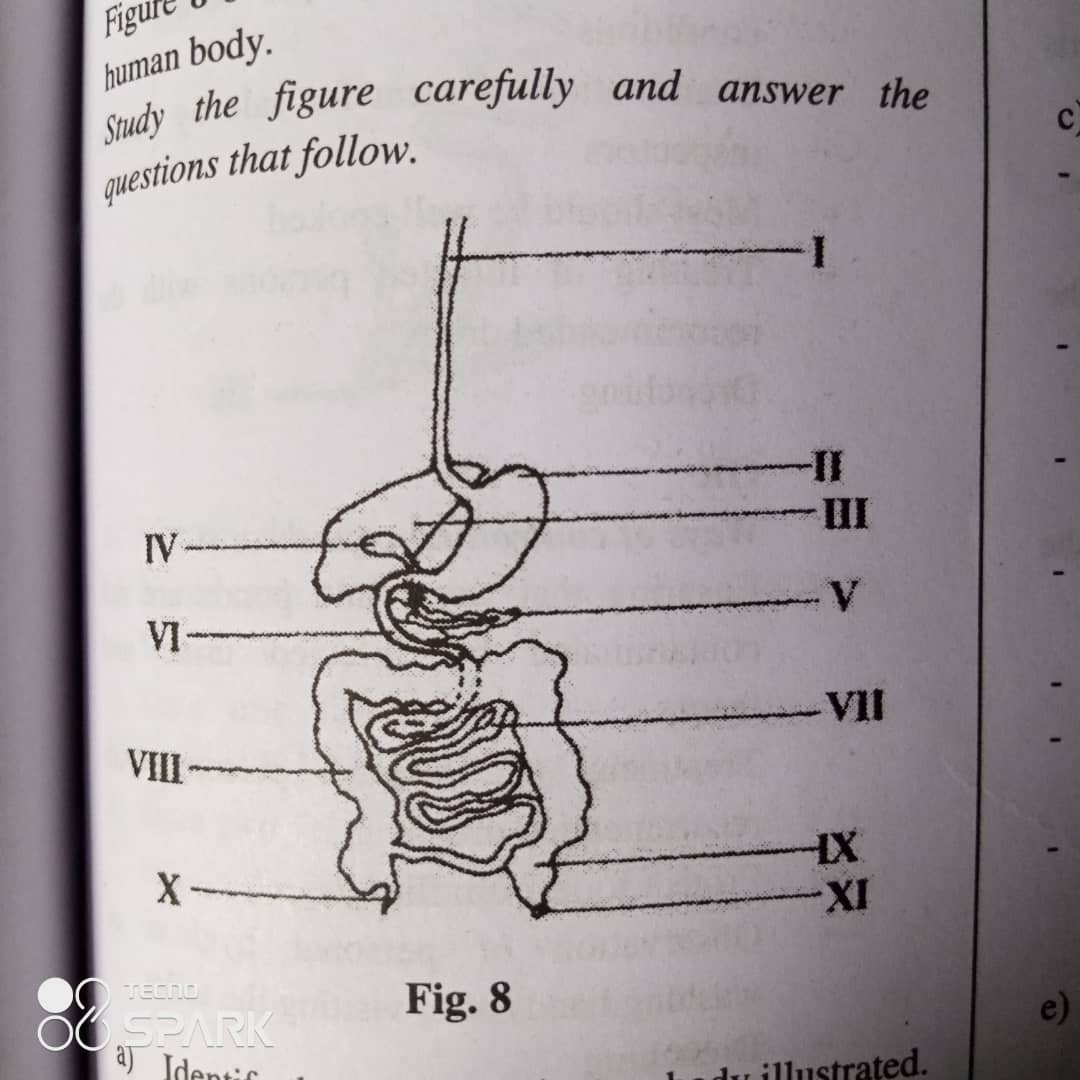 Identify the part of the human body illustrated.Name the parts labelled I, II, III, IV, V, VI, VII, VIII, IX and XDescribe the digestive process that occur in VIi)  List two enzymes secreted by the part labelled IIii) State one function of each of the two enzymes you have listed in (d (i))Answers                                 1aDigestive system of human, or the gut or Alimentary Canal                                   1bI   - Oesophagus or GulletII.  – Stomach III.  – Liver IV – Gall Bladder V  -  Pancreas VI – Duodenum VII – Ileum VIII – Colon or Large intestine IX – Rectum X – Appendix                 1c Digestion process that happens in VIThe Gall bladder releases bile into the duodenum (VI) and pancreas also releases pancreatic juice into it. The bile emulsifies fat that is break fat or oil into small droplets , the bile also changes the PH of food into alkaline by neutralizing the Gastric acid or stomach acid. The pancreatic juice releases Amylase which converts starch to maltose Trypsin which converts proteins into polypeptides.Lipase converts emulsified fats into fatty acids and glycerol                       d.(i)Enzyme secreted by the parts labelled IIPepsin and renin                                d (ii)Functions of the enzymes Pepsin changes protein to peptones or polypeptides Renin clots milk proteins or converts milk proteins into curd protein.The illustration below is the digestive system of a farm animal Study carefully the figure and answer the questions that follows. 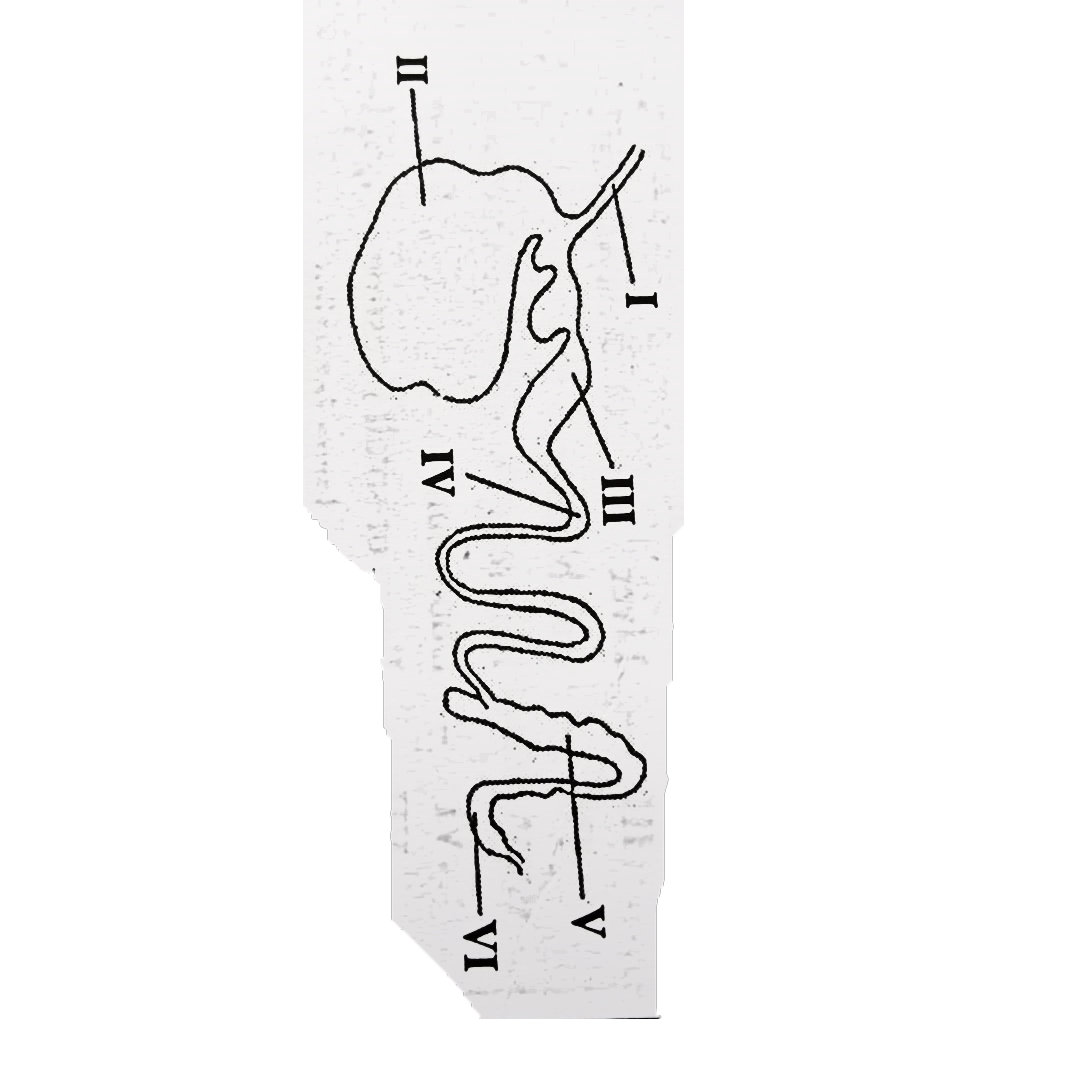  i)  Name the parts labelled I, II, III, IV, V and VI ii) State one function each of the parts labelled I, V and VIi) Name two farm animals that possess the digestive system illustratedii) What is the general name given to the farm animals in (i) above.i) Name one parasite that affects the part labelled IV. ii) State two ways of controlling the parasite named in (i) Answers 2aiGullet or oesophagus Rumen AbomasumDuodenum or small intestine Colon or large intestine Rectum 2aiiFunctions of the parts labelled I, V and VI I – serves as the passage way of food from the mouth to the rumen V – Absortpion of water into the blood stream occurs hereVI – Temporal storage of undigested food2bi Farm  animals that possess the digestive system illustrated Cattle or cow Sheep Goat 2bii Ruminants 2ci Parasites that affect the part labelled IVTapeworm Roundworm Hookworm 2cii Ways of controlling tapeworm Meat should be well cooked Treating the infected person with drugs Drenching Ways of controlling roundworm Protect food from flies Treatment of infected person with drugs Drenching Ways of controlling hookworm Protection of food from flies Treatment of infected person with drugs Drenching The illustration below is the digestive system of a farm animal Study the illustration carefully and answer the questions that follows.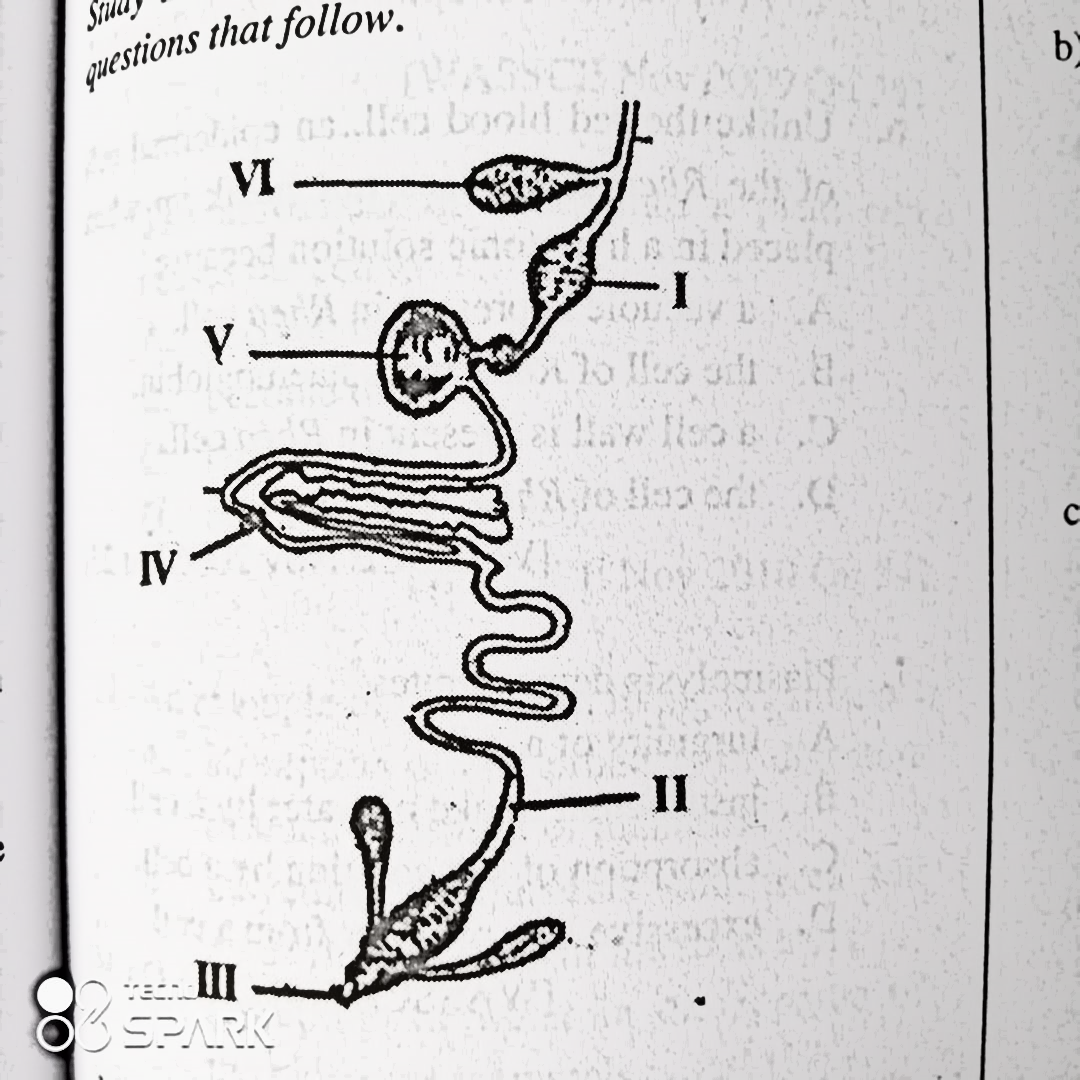 Identify the digestive system Name each of the parts labelled I, II, III, IV, V and VIState one function of each of the parts labelled I, II, III, IV and VIState two features of the parts labelled V that helps in the performance of the function stated in (C)Answers 3aDigestive system of a monogastric animal or Digestive system of Bird or Fowl, or chicken or poultry. 3b  proventriculus or true stomach Large Intestine or colon Cloaca Duodenum / duodenal loop or small intestine or jejenumVentriculus Crop 3c Functions of the parts labelledStores food and also digestion start from here Absorbs water from food into the blood stream Passage way for excretory products or passage way for undigested food or passage way for egg.Digestion of food occurs here, secretions of enzymes to digest starch, protein etc.Store food and water, Grinds food3d) Have stones present that helps to grind food since the organism does not have teethExamine the structures below carefully and answer the questions that follow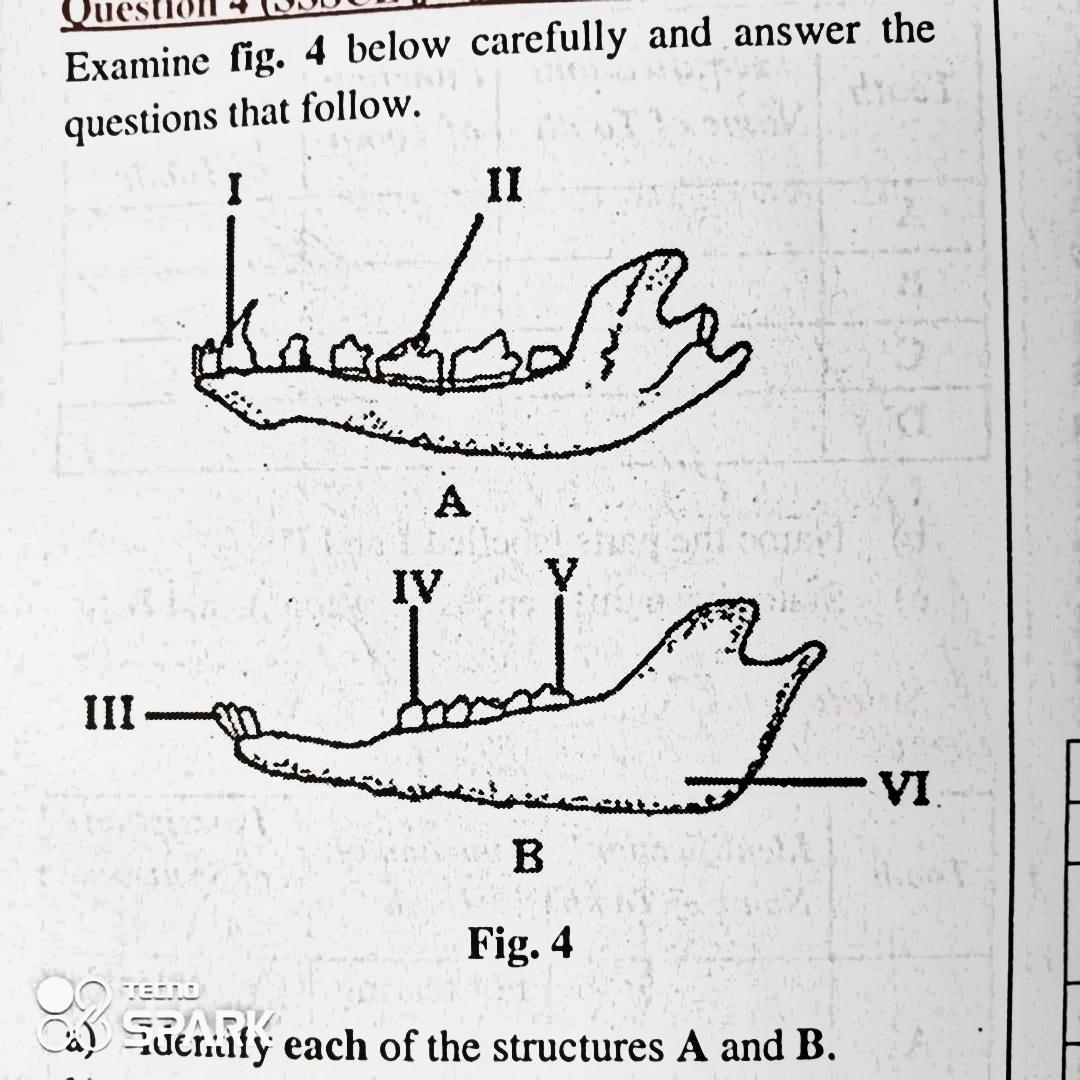 Identify each of the strutures A and BName each of the parts labelled I, II, III and IVGive one function each each of the parts labelled I, II, IIIName two animals in each case in which each of the structures A and B can be found.In a tabular form give  four observable differences between structures A and B  i)  What name is given to the part labelled V in adult human beings?Explain how the name you have given in (i) ia suitable for the structure.Answers 4aA – A lower Jaw of a Carnivore B – Lower Jaw of a herbivore 4bCanine Carnassial  teeth Incisor Premolar 4cI – Used for seizing or killing prey or tearing meat II – Used for grinding or chewing or slicing of flesh or cracking bones.III – Used for cutting or gnawing of grass           4d Animals in which structures can be found Dog, Cat, Lion, Tiger Goat, Sheep, Cow Difference between A and B4f(i)i) Wisdom Tooth                             4f(ii) Name is suitable because the tooth does not appear until the individual is an adult Structure AStructure BCanine tooth present Canine tooth absent Carnassial tooth present Carnassial tooth absent Diastema absent Diastema present Posterior end of jaw bones has three dents Posterior end of jaw bone has two dents  